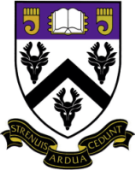 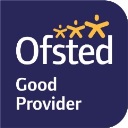 Job Title:Deputy Head of MathsReporting to:Head of MathsAccountable to:The PrincipalDate Job Description prepared/reviewed:October 2017SafeguardingThe Academy is committed to safeguarding and promoting the welfare of children and young people and all staff are expected to share this commitment. You will be expected to report any concerns relating to the safeguarding of children and young people in accordance with agreed procedures. If your own conduct in relation to the safeguarding of children and young people gives cause for concern, the Fellowship’s agreed child protection procedures will be followed.Job contextTo assist the Curriculum Leader:To have an impact on the educational progress of students following courses in the named subjectTo support, develop and enhance the practice of those teaching in this subject area.To be accountable for to the subject leader for tasks defined by him/her in agreement with the post holderTo have line management responsibility for staff delivering areas in the curriculum area as agreed with the Curriculum LeaderTo deputise for the Curriculum Leader when requiredTo line manage any staff within the subject area as agreed with the Curriculum LeaderGeneral Responsibilities:-Contribute to the effective management of the college through the implementation of policies, code of conduct and support for the ethos of the collegeMaximise pupil learning and behaviour in the curriculum areaLiaise with teaching and support staff as necessaryMaximise the academic progress of pupils in the curriculum areaProvide leadership, motivation and support teachers, with the Curriculum Leader, for the designated subject3.   Main dutiesTo work with the Curriculum Leader have an impact on the educational progress of students following courses in the subjectEnsure that the KS3/4/5 programmes of study meets the needs of all learnersTake responsibility for the delivery of areas of the curriculum agreed with the Curriculum LeaderMonitor the quality of teaching and learning within the subjectProvide support to staff and students in the subject areaMonitor and support the progress of students at in the subjectMonitor and support the effective reporting on the progress of students in the subjectTo work with the Curriculum Leader to develop and enhance the practice of those teaching in the subject areaPlan for and encourage the development of teaching at agreed Key StagesProvide appropriate support for new staff and pupilsKeep up to date with developments in subjects taught in the departmentTo be accountable for the leadership, management and development of areas or Key Stages of the subject within the college, in agreement with the Curriculum LeaderTake a lead in supporting and developing programmes of studyLiaise with the Examinations Officer regarding examination entriesTo have line management responsibility for staff delivering certain parts of the curriculum taught in the department, in agreement with the Curriculum LeaderCarry out lesson observations to ensure the quality of teaching and learning in these areasMonitor the quality of marking in these areas4. Inspiring CommitmentContribute to the shared vision of  The Education FellowshipInspire and enthuse people in the way, as a team member,  you talk to them about the vision and the direction Instil stakeholders with the confidence and belief that they can achieve the visionTo be a positive role model of the values and behaviours that underpin the Academy5. Championing Change and InnovationPursue within the Academy and outside for inspiration, ideas and best practiceKeep up to date and current of future developments in your specialised area of expertiseUnderstand and take account of the national and local issues and agendas affecting the profession and your subject knowledge and specialism Create opportunities for stakeholders to be involved in shaping and influencing changeSupport the positive implementation of changeChallenge current practice and thinking and encourage others to do the sameAlways strive to see how the Academy can do things better and expect and encourage others to do the sameProvide colleagues the confidence and support to try out new ideas and encourage students to take managed riskBe open and responsive to other people’s ideas and provide support to see them through6.  Driving Performance and AchievementsSupport and incorporate strategic plans, policies and practices into all that you doReinforce and instil clear standards for and throughout the Academy.Promote the Academy’s unique identity and celebrate its achievementsRecognise, praise and celebrate the commitment and achievements of colleagues, students and other stakeholders7. Motivating and Empowering peopleRecognise and value the contributions people makeFacilitate, encourage, listen to and act on feedbackEnsure colleagues and students  can access the resources, tools and  are provided with the support in order for them to fulfil their potentialEncourage students to work as independent learners8. Teaching and LearningWork with colleagues to develop effective ways of bridging barriers to learning through:assessment of needsmonitoring of teaching quality and pupil achievementtarget setting, including writing IEPsTo teach groups of children within the Academy and cover classes as and when required9. Effective Development of  Self, Staff and ResourcesTo participate fully in all developments and initiatives pertaining to teaching, learning, assessment and curriculum10. Information TechnologyDaily use of computers will include using the Academy’s, database, Word, and Excel, web-based, Power Point, visible learning platform, interactive white board, other media, email and web browsers.  To be aware of Academy’s policies on data handling and the Data Protection Act and IT Use Policy.11. Health and SafetyTo be responsible for your own health and safety and that of anyone else who may be affected by your acts or omissions.12. Other dutiesThe post holder may be required to perform any other reasonable tasks, after consultation. This Job Description allocates duties and responsibilities but does not direct the particular amount of time to be spent on carrying them out and no part of it may be so constructed. This Job Description is not necessarily a comprehensive definition of the post. It will be reviewed at least once a year and it may be subject to modification at any time after consultation with the post holder. Signed by Employee:Date: